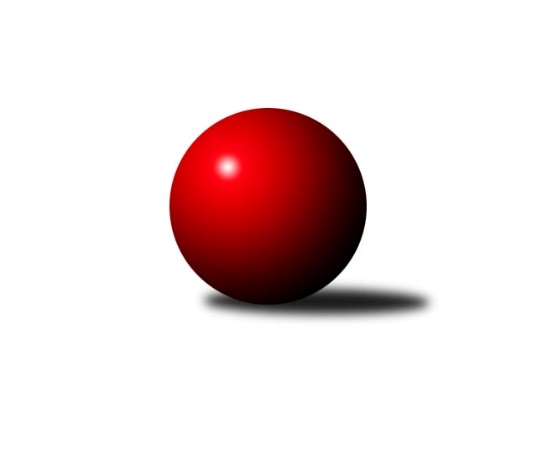 Č.1Ročník 2023/2024	16.9.2023Nejlepšího výkonu v tomto kole: 3390 dosáhlo družstvo: TJ Teplice Letná3. KLM A 2023/2024Výsledky 1. kolaSouhrnný přehled výsledků:SK Škoda VS Plzeň 	- TJ Lokomotiva Ústí n. L. 	5:3	3171:3144	12.0:12.0	16.9.TJ Kovohutě Příbram 	- TJ Sokol Údlice	1:7	3060:3279	5.5:18.5	16.9.Kuželky Jiskra Hazlov 	- CB Dobřany B	6:2	3179:3029	17.0:7.0	16.9.TJ Teplice Letná	- Kuželky Holýšov	6:2	3390:3247	15.5:8.5	16.9.TJ Sokol Duchcov B	- TJ Elektrárny Kadaň	2:6	3284:3306	11.0:13.0	16.9.KK Slavoj Praha B	- Kuželky Aš	7:1	3279:3150	15.0:9.0	16.9.Tabulka družstev:	1.	TJ Sokol Údlice	1	1	0	0	7.0 : 1.0 	18.5 : 5.5 	 3279	2	2.	KK Slavoj Praha B	1	1	0	0	7.0 : 1.0 	15.0 : 9.0 	 3279	2	3.	Kuželky Jiskra Hazlov	1	1	0	0	6.0 : 2.0 	17.0 : 7.0 	 3179	2	4.	TJ Teplice Letná	1	1	0	0	6.0 : 2.0 	15.5 : 8.5 	 3390	2	5.	TJ Elektrárny Kadaň	1	1	0	0	6.0 : 2.0 	13.0 : 11.0 	 3306	2	6.	SK Škoda VS Plzeň	1	1	0	0	5.0 : 3.0 	12.0 : 12.0 	 3171	2	7.	TJ Lokomotiva Ústí n. L.	1	0	0	1	3.0 : 5.0 	12.0 : 12.0 	 3144	0	8.	TJ Sokol Duchcov B	1	0	0	1	2.0 : 6.0 	11.0 : 13.0 	 3284	0	9.	Kuželky Holýšov	1	0	0	1	2.0 : 6.0 	8.5 : 15.5 	 3247	0	10.	CB Dobřany B	1	0	0	1	2.0 : 6.0 	7.0 : 17.0 	 3029	0	11.	Kuželky Aš	1	0	0	1	1.0 : 7.0 	9.0 : 15.0 	 3150	0	12.	TJ Kovohutě Příbram	1	0	0	1	1.0 : 7.0 	5.5 : 18.5 	 3060	0Podrobné výsledky kola:	 SK Škoda VS Plzeň 	3171	5:3	3144	TJ Lokomotiva Ústí n. L. 	Pavel Říhánek	128 	 143 	 142 	133	546 	 2:2 	 558 	 152	123 	 139	144	Eugen Škurla	Jakub Kovářík	99 	 128 	 118 	109	454 	 0:4 	 513 	 135	136 	 128	114	Josef Málek	Milan Vicher	118 	 140 	 128 	138	524 	 1:3 	 535 	 129	122 	 137	147	Tomáš Zahálka	Miloš Černohorský	150 	 129 	 140 	136	555 	 4:0 	 515 	 134	113 	 134	134	Miroslav Wedlich	Petr Svoboda	150 	 149 	 126 	128	553 	 3:1 	 546 	 140	137 	 142	127	Milan Grejtovský	Jan Vacikar	118 	 144 	 135 	142	539 	 2:2 	 477 	 130	96 	 139	112	Tomáš Vránarozhodčí: Miloslav KolaříkNejlepší výkon utkání: 558 - Eugen Škurla	 TJ Kovohutě Příbram 	3060	1:7	3279	TJ Sokol Údlice	Luboš Řezáč	147 	 127 	 119 	104	497 	 1.5:2.5 	 521 	 137	127 	 130	127	Petr Mako	Petr Polák	132 	 140 	 125 	122	519 	 0:4 	 569 	 140	144 	 151	134	Oldřich Fadrhons	Zdeněk Haas	129 	 127 	 128 	131	515 	 0:4 	 561 	 138	142 	 141	140	Jan Hák	Jiří Vokurka *1	107 	 117 	 120 	106	450 	 0:4 	 552 	 131	135 	 152	134	Vladimír Hurník	David Hošek	147 	 137 	 139 	128	551 	 2:2 	 563 	 138	139 	 134	152	Karel Valeš	Josef Hůda	144 	 131 	 124 	129	528 	 2:2 	 513 	 130	134 	 113	136	Stanislav Šmíd ml.rozhodčí: Hendl Oldřichstřídání: *1 od 31. hodu Tomáš ČížNejlepší výkon utkání: 569 - Oldřich Fadrhons	 Kuželky Jiskra Hazlov 	3179	6:2	3029	CB Dobřany B	Ondřej Bína	118 	 139 	 140 	148	545 	 4:0 	 464 	 117	117 	 125	105	Zdeněk Eichler	Dominik Wittwar	145 	 150 	 136 	132	563 	 3:1 	 513 	 114	133 	 140	126	Milan Findejs	Filip Střeska *1	96 	 97 	 130 	141	464 	 2:2 	 529 	 127	138 	 124	140	Milan Vrabec	Miroslav Repčík	147 	 130 	 137 	147	561 	 2:2 	 535 	 120	146 	 154	115	Dominik Novotný	Pavel Repčík	126 	 150 	 113 	150	539 	 4:0 	 479 	 107	146 	 105	121	Josef Fišer	David Repčík	141 	 122 	 130 	114	507 	 2:2 	 509 	 116	127 	 124	142	Jan Koubskýrozhodčí: Norbert Schneiderstřídání: *1 od 61. hodu Pavel RepčíkNejlepší výkon utkání: 563 - Dominik Wittwar	 TJ Teplice Letná	3390	6:2	3247	Kuželky Holýšov	Petr Fabian	134 	 150 	 134 	143	561 	 3:1 	 525 	 147	135 	 129	114	Michael Martínek	Jan Hybš	144 	 124 	 144 	141	553 	 1.5:2.5 	 557 	 147	137 	 132	141	Jan Myslík	Jan Filip	143 	 138 	 126 	130	537 	 2:2 	 543 	 127	132 	 145	139	Viktor Šlajer	Lukáš Hanzlík	144 	 161 	 157 	138	600 	 3:1 	 564 	 129	130 	 151	154	Martin Šlajer	Josef Šálek	150 	 148 	 134 	149	581 	 3:1 	 549 	 133	142 	 137	137	Jan Laksar	Alexandr Trpišovský	128 	 140 	 133 	157	558 	 3:1 	 509 	 126	109 	 136	138	Tomáš Lukešrozhodčí: Sabina FormánkováNejlepší výkon utkání: 600 - Lukáš Hanzlík	 TJ Sokol Duchcov B	3284	2:6	3306	TJ Elektrárny Kadaň	Petr Kubita	147 	 170 	 146 	136	599 	 2:2 	 575 	 159	135 	 137	144	Patrik Lojda	František Kopecký	140 	 137 	 120 	133	530 	 2:2 	 538 	 137	144 	 133	124	Karel Bučko	Miloš Civín	114 	 165 	 142 	131	552 	 1.5:2.5 	 535 	 129	116 	 142	148	Petr Dvořák *1	David Horák	137 	 132 	 114 	132	515 	 1:3 	 564 	 158	140 	 135	131	Marcel Lukáš	Jiří Semelka	131 	 140 	 146 	140	557 	 3:1 	 544 	 154	120 	 134	136	Michal Dvořák	Zdeněk Kandl	129 	 163 	 109 	130	531 	 1.5:2.5 	 550 	 138	134 	 148	130	Jan Ambrarozhodčí: Josef Strachoň st.střídání: *1 od 39. hodu Zdeněk HošekNejlepší výkon utkání: 599 - Petr Kubita	 KK Slavoj Praha B	3279	7:1	3150	Kuželky Aš	Jindřich Valo	130 	 140 	 137 	168	575 	 3:1 	 514 	 121	120 	 151	122	Jaroslav Solín	Lukáš Janko	142 	 124 	 144 	154	564 	 4:0 	 517 	 131	114 	 131	141	Vladimír Míšanek *1	Josef Dvořák	140 	 169 	 150 	145	604 	 3:1 	 534 	 143	130 	 136	125	František Mazák st.	Karel Balliš	121 	 128 	 120 	132	501 	 0:4 	 575 	 157	135 	 143	140	Radek Duhai	Aleš Král	134 	 145 	 135 	121	535 	 3:1 	 522 	 117	128 	 157	120	František Mazák ml.	Čeněk Zachař	131 	 114 	 137 	118	500 	 2:2 	 488 	 115	120 	 123	130	Radovan Duhairozhodčí: Jiří Novotnýstřídání: *1 od 60. hodu Vojtěch MazákNejlepší výkon utkání: 604 - Josef DvořákPořadí jednotlivců:	jméno hráče	družstvo	celkem	plné	dorážka	chyby	poměr kuž.	Maximum	1.	Josef Dvořák 	KK Slavoj Praha B	604.00	406.0	198.0	2.0	1/1	(604)	2.	Lukáš Hanzlík 	TJ Teplice Letná	600.00	410.0	190.0	1.0	1/1	(600)	3.	Petr Kubita 	TJ Sokol Duchcov B	599.00	386.0	213.0	6.0	1/1	(599)	4.	Josef Šálek 	TJ Teplice Letná	581.00	376.0	205.0	2.0	1/1	(581)	5.	Jindřich Valo 	KK Slavoj Praha B	575.00	372.0	203.0	4.0	1/1	(575)	6.	Patrik Lojda 	TJ Elektrárny Kadaň	575.00	377.0	198.0	8.0	1/1	(575)	7.	Radek Duhai 	Kuželky Aš	575.00	384.0	191.0	4.0	1/1	(575)	8.	Oldřich Fadrhons 	TJ Sokol Údlice	569.00	355.0	214.0	4.0	1/1	(569)	9.	Lukáš Janko 	KK Slavoj Praha B	564.00	370.0	194.0	3.0	1/1	(564)	10.	Marcel Lukáš 	TJ Elektrárny Kadaň	564.00	380.0	184.0	4.0	1/1	(564)	11.	Martin Šlajer 	Kuželky Holýšov	564.00	390.0	174.0	12.0	1/1	(564)	12.	Dominik Wittwar 	Kuželky Jiskra Hazlov 	563.00	367.0	196.0	2.0	1/1	(563)	13.	Karel Valeš 	TJ Sokol Údlice	563.00	383.0	180.0	3.0	1/1	(563)	14.	Petr Fabian 	TJ Teplice Letná	561.00	366.0	195.0	3.0	1/1	(561)	15.	Jan Hák 	TJ Sokol Údlice	561.00	370.0	191.0	6.0	1/1	(561)	16.	Miroslav Repčík 	Kuželky Jiskra Hazlov 	561.00	372.0	189.0	2.0	1/1	(561)	17.	Alexandr Trpišovský 	TJ Teplice Letná	558.00	376.0	182.0	5.0	1/1	(558)	18.	Eugen Škurla 	TJ Lokomotiva Ústí n. L. 	558.00	387.0	171.0	5.0	1/1	(558)	19.	Jan Myslík 	Kuželky Holýšov	557.00	363.0	194.0	1.0	1/1	(557)	20.	Jiří Semelka 	TJ Sokol Duchcov B	557.00	403.0	154.0	8.0	1/1	(557)	21.	Miloš Černohorský 	SK Škoda VS Plzeň 	555.00	387.0	168.0	13.0	1/1	(555)	22.	Jan Hybš 	TJ Teplice Letná	553.00	366.0	187.0	2.0	1/1	(553)	23.	Petr Svoboda 	SK Škoda VS Plzeň 	553.00	381.0	172.0	3.0	1/1	(553)	24.	Vladimír Hurník 	TJ Sokol Údlice	552.00	357.0	195.0	5.0	1/1	(552)	25.	Miloš Civín 	TJ Sokol Duchcov B	552.00	375.0	177.0	6.0	1/1	(552)	26.	David Hošek 	TJ Kovohutě Příbram 	551.00	379.0	172.0	5.0	1/1	(551)	27.	Jan Ambra 	TJ Elektrárny Kadaň	550.00	360.0	190.0	7.0	1/1	(550)	28.	Jan Laksar 	Kuželky Holýšov	549.00	370.0	179.0	2.0	1/1	(549)	29.	Milan Grejtovský 	TJ Lokomotiva Ústí n. L. 	546.00	379.0	167.0	4.0	1/1	(546)	30.	Pavel Říhánek 	SK Škoda VS Plzeň 	546.00	391.0	155.0	5.0	1/1	(546)	31.	Ondřej Bína 	Kuželky Jiskra Hazlov 	545.00	396.0	149.0	9.0	1/1	(545)	32.	Michal Dvořák 	TJ Elektrárny Kadaň	544.00	381.0	163.0	8.0	1/1	(544)	33.	Viktor Šlajer 	Kuželky Holýšov	543.00	368.0	175.0	4.0	1/1	(543)	34.	Jan Vacikar 	SK Škoda VS Plzeň 	539.00	364.0	175.0	7.0	1/1	(539)	35.	Pavel Repčík 	Kuželky Jiskra Hazlov 	539.00	377.0	162.0	6.0	1/1	(539)	36.	Karel Bučko 	TJ Elektrárny Kadaň	538.00	362.0	176.0	3.0	1/1	(538)	37.	Jan Filip 	TJ Teplice Letná	537.00	356.0	181.0	1.0	1/1	(537)	38.	Dominik Novotný 	CB Dobřany B	535.00	344.0	191.0	5.0	1/1	(535)	39.	Tomáš Zahálka 	TJ Lokomotiva Ústí n. L. 	535.00	353.0	182.0	2.0	1/1	(535)	40.	Aleš Král 	KK Slavoj Praha B	535.00	371.0	164.0	7.0	1/1	(535)	41.	František Mazák  st.	Kuželky Aš	534.00	384.0	150.0	10.0	1/1	(534)	42.	Zdeněk Kandl 	TJ Sokol Duchcov B	531.00	370.0	161.0	12.0	1/1	(531)	43.	František Kopecký 	TJ Sokol Duchcov B	530.00	353.0	177.0	5.0	1/1	(530)	44.	Milan Vrabec 	CB Dobřany B	529.00	351.0	178.0	6.0	1/1	(529)	45.	Josef Hůda 	TJ Kovohutě Příbram 	528.00	353.0	175.0	3.0	1/1	(528)	46.	Michael Martínek 	Kuželky Holýšov	525.00	350.0	175.0	6.0	1/1	(525)	47.	Milan Vicher 	SK Škoda VS Plzeň 	524.00	367.0	157.0	4.0	1/1	(524)	48.	František Mazák  ml.	Kuželky Aš	522.00	348.0	174.0	12.0	1/1	(522)	49.	Petr Mako 	TJ Sokol Údlice	521.00	352.0	169.0	12.0	1/1	(521)	50.	Petr Polák 	TJ Kovohutě Příbram 	519.00	356.0	163.0	7.0	1/1	(519)	51.	Zdeněk Haas 	TJ Kovohutě Příbram 	515.00	341.0	174.0	10.0	1/1	(515)	52.	David Horák 	TJ Sokol Duchcov B	515.00	354.0	161.0	6.0	1/1	(515)	53.	Miroslav Wedlich 	TJ Lokomotiva Ústí n. L. 	515.00	365.0	150.0	12.0	1/1	(515)	54.	Jaroslav Solín 	Kuželky Aš	514.00	367.0	147.0	2.0	1/1	(514)	55.	Josef Málek 	TJ Lokomotiva Ústí n. L. 	513.00	335.0	178.0	2.0	1/1	(513)	56.	Stanislav Šmíd  ml.	TJ Sokol Údlice	513.00	352.0	161.0	7.0	1/1	(513)	57.	Milan Findejs 	CB Dobřany B	513.00	354.0	159.0	4.0	1/1	(513)	58.	Tomáš Lukeš 	Kuželky Holýšov	509.00	350.0	159.0	6.0	1/1	(509)	59.	Jan Koubský 	CB Dobřany B	509.00	355.0	154.0	9.0	1/1	(509)	60.	David Repčík 	Kuželky Jiskra Hazlov 	507.00	342.0	165.0	7.0	1/1	(507)	61.	Karel Balliš 	KK Slavoj Praha B	501.00	347.0	154.0	8.0	1/1	(501)	62.	Čeněk Zachař 	KK Slavoj Praha B	500.00	344.0	156.0	8.0	1/1	(500)	63.	Luboš Řezáč 	TJ Kovohutě Příbram 	497.00	339.0	158.0	5.0	1/1	(497)	64.	Radovan Duhai 	Kuželky Aš	488.00	331.0	157.0	10.0	1/1	(488)	65.	Josef Fišer 	CB Dobřany B	479.00	342.0	137.0	14.0	1/1	(479)	66.	Tomáš Vrána 	TJ Lokomotiva Ústí n. L. 	477.00	349.0	128.0	12.0	1/1	(477)	67.	Zdeněk Eichler 	CB Dobřany B	464.00	330.0	134.0	11.0	1/1	(464)	68.	Jakub Kovářík 	SK Škoda VS Plzeň 	454.00	326.0	128.0	9.0	1/1	(454)Sportovně technické informace:Starty náhradníků:registrační číslo	jméno a příjmení 	datum startu 	družstvo	číslo startu21935	Zdeněk Eichler	16.09.2023	CB Dobřany B	1x3575	Josef Fišer	16.09.2023	CB Dobřany B	1x24972	Eugen Škurla	16.09.2023	TJ Lokomotiva Ústí n. L. 	1x13602	Pavel Repčík	16.09.2023	Kuželky Jiskra Hazlov 	1x11232	Zdeněk Hošek	16.09.2023	TJ Elektrárny Kadaň	1x
Hráči dopsaní na soupisku:registrační číslo	jméno a příjmení 	datum startu 	družstvo	10547	Vladimír Míšanek	16.09.2023	Kuželky Aš	21561	Ondřej Bína	16.09.2023	Kuželky Jiskra Hazlov 	Program dalšího kola:2. kolo23.9.2023	so	10:00	TJ Sokol Údlice - SK Škoda VS Plzeň 	23.9.2023	so	10:00	Kuželky Holýšov - KK Slavoj Praha B	23.9.2023	so	10:00	TJ Elektrárny Kadaň - TJ Kovohutě Příbram 	23.9.2023	so	10:00	CB Dobřany B - TJ Teplice Letná	23.9.2023	so	10:00	Kuželky Aš - TJ Sokol Duchcov B	23.9.2023	so	14:00	TJ Lokomotiva Ústí n. L.  - Kuželky Jiskra Hazlov 	Nejlepší šestka kola - absolutněNejlepší šestka kola - absolutněNejlepší šestka kola - absolutněNejlepší šestka kola - absolutněNejlepší šestka kola - dle průměru kuželenNejlepší šestka kola - dle průměru kuželenNejlepší šestka kola - dle průměru kuželenNejlepší šestka kola - dle průměru kuželenNejlepší šestka kola - dle průměru kuželenPočetJménoNázev týmuVýkonPočetJménoNázev týmuPrůměr (%)Výkon1xJosef DvořákSlavoj B6041xLukáš HanzlíkTeplice110.786001xLukáš HanzlíkTeplice6001xJosef DvořákSlavoj B110.756041xPetr KubitaDuchcov B5991xPetr KubitaDuchcov B108.335991xJosef ŠálekTeplice5811xOldřich FadrhonsÚdlice108.265691xRadek DuhaiAš5751xJosef ŠálekTeplice107.285811xJindřich ValoSlavoj B5751xKarel ValešÚdlice107.12563